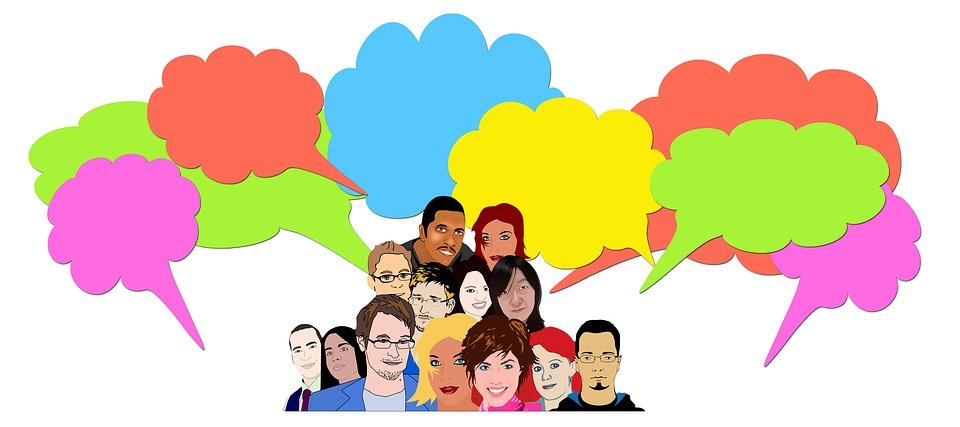 Your voice, your experienceDid you leave school at 16?Are you 25-31 OR 40-46 OR 70-76?   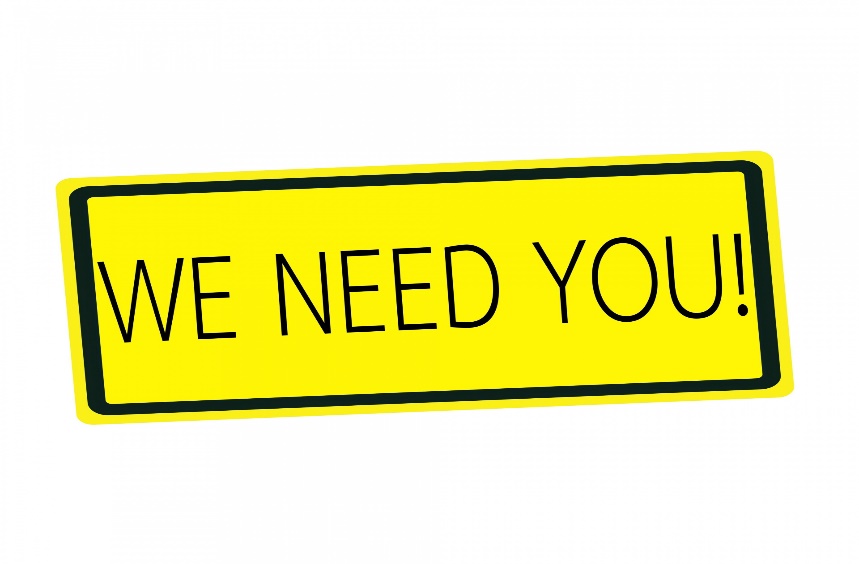 We want to hear about your lifeIf you have found it difficult to make ends meet in life, then please get in touch to take part in an interview. The interviews will be carried out in a quiet public space convenient to you with the interviewer (i.e. a library) and will last about 1 ½ hours.  The interviews will be entirely confidential, and you will receive a gift voucher for your participation. Please contact us if you are interested and we can quickly check you meet the criteria and answer any queries you may have. Phone the EUROSHIP team: Rachel 07942349268 OR Ann 07942349269Email: EUROSHIP@sussex.ac.ukFor more information about the project please see www.euroship-research.eu 